T.C.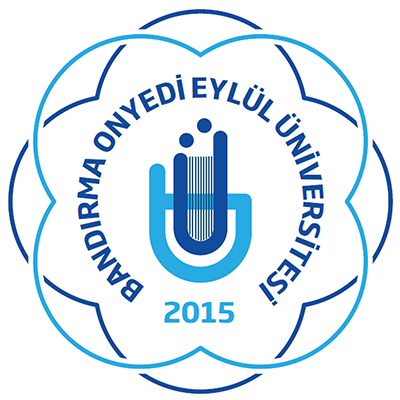 BANDIRMA ONYEDİ EYLÜL ÜNİVERSİTESİFEN BİLİMLERİ ENSTİTÜSÜMEZUNİYET TALEP FORMUÖĞRENCİNİNTC Kimlik No			:Numarası			:     Adı Soyadı			:     Öğrenci No			:     Anabilim Dalı			:  Programı			:  Öğretim Yılı/Dönemi		:       Telefon No			:Adresi				:E-Posta				:Enstitü web sayfasında ilan edilen mezuniyet için gerekli tüm belgeleri doğru, eksiksiz ve kurallara uygun olarak tamamlamış bulunmaktayım.Mezuniyet işlemlerimin başlatılmasını arz ederim.   Tarih : Enstitü web sayfasında ilan edilen mezuniyet için gerekli tüm belgeleri doğru, eksiksiz ve kurallara uygun olarak tamamlamış bulunmaktayım.Mezuniyet işlemlerimin başlatılmasını arz ederim.   Tarih : Enstitü web sayfasında ilan edilen mezuniyet için gerekli tüm belgeleri doğru, eksiksiz ve kurallara uygun olarak tamamlamış bulunmaktayım.Mezuniyet işlemlerimin başlatılmasını arz ederim.   Tarih : Enstitü web sayfasında ilan edilen mezuniyet için gerekli tüm belgeleri doğru, eksiksiz ve kurallara uygun olarak tamamlamış bulunmaktayım.Mezuniyet işlemlerimin başlatılmasını arz ederim.   Tarih : Enstitü web sayfasında ilan edilen mezuniyet için gerekli tüm belgeleri doğru, eksiksiz ve kurallara uygun olarak tamamlamış bulunmaktayım.Mezuniyet işlemlerimin başlatılmasını arz ederim.   Tarih : Enstitü web sayfasında ilan edilen mezuniyet için gerekli tüm belgeleri doğru, eksiksiz ve kurallara uygun olarak tamamlamış bulunmaktayım.Mezuniyet işlemlerimin başlatılmasını arz ederim.   Tarih :                       DANIŞMANİlişiği yoktur.Adı, Soyadı   :Tarih              :İmza               :                                                         DANIŞMANİlişiği yoktur.Adı, Soyadı   :Tarih              :İmza               :                                                         DANIŞMANİlişiği yoktur.Adı, Soyadı   :Tarih              :İmza               :                                   ANABİLİM DALI BAŞKANIİlişiği yoktur.Adı, Soyadı   :Tarih              :İmza               :                                   ANABİLİM DALI BAŞKANIİlişiği yoktur.Adı, Soyadı   :Tarih              :İmza               :                                   ANABİLİM DALI BAŞKANIİlişiği yoktur.Adı, Soyadı   :Tarih              :İmza               :                                   ANABİLİM DALI BAŞKANIİlişiği yoktur.Adı, Soyadı   :Tarih              :İmza               :                                   ÜNİVERSİTE MERKEZ KÜTÜPHANE GÖREVLİSİİlişiği yoktur.Adı, Soyadı   :Tarih              :İmza               :                                   ÜNİVERSİTE MERKEZ KÜTÜPHANE GÖREVLİSİİlişiği yoktur.Adı, Soyadı   :Tarih              :İmza               :                                   ÜNİVERSİTE MERKEZ KÜTÜPHANE GÖREVLİSİİlişiği yoktur.Adı, Soyadı   :Tarih              :İmza               :                                   BANDIRMA ONYEDİ EYLÜL ÜNİVERSİTESİBİLİMSEL ARAŞTIRMA PROJELERİ KOORDİNASYON BİRİMİ İlişiği yoktur.Adı, Soyadı  :Tarih             :İmza             :     BANDIRMA ONYEDİ EYLÜL ÜNİVERSİTESİBİLİMSEL ARAŞTIRMA PROJELERİ KOORDİNASYON BİRİMİ İlişiği yoktur.Adı, Soyadı  :Tarih             :İmza             :     BANDIRMA ONYEDİ EYLÜL ÜNİVERSİTESİBİLİMSEL ARAŞTIRMA PROJELERİ KOORDİNASYON BİRİMİ İlişiği yoktur.Adı, Soyadı  :Tarih             :İmza             :     BANDIRMA ONYEDİ EYLÜL ÜNİVERSİTESİBİLİMSEL ARAŞTIRMA PROJELERİ KOORDİNASYON BİRİMİ İlişiği yoktur.Adı, Soyadı  :Tarih             :İmza             :     BELGELERİ TESLİM ALAN ENSTİTÜ GÖREVLİSİAdı, Soyadı  :Tarih             :İmza             :                    Tez Adedi    :                  BELGELERİ TESLİM ALAN ENSTİTÜ GÖREVLİSİAdı, Soyadı  :Tarih             :İmza             :                    Tez Adedi    :                  BELGELERİ TESLİM ALAN ENSTİTÜ GÖREVLİSİAdı, Soyadı  :Tarih             :İmza             :                    Tez Adedi    :                  BANDIRMA ONYEDİ EYLÜL ÜNİVERSİTESİ FEN BİLİMLERİ ENSTİTÜSÜ Evrak Kayıt No:Tarih                :BANDIRMA ONYEDİ EYLÜL ÜNİVERSİTESİ FEN BİLİMLERİ ENSTİTÜSÜ Evrak Kayıt No:Tarih                :BANDIRMA ONYEDİ EYLÜL ÜNİVERSİTESİ FEN BİLİMLERİ ENSTİTÜSÜ Evrak Kayıt No:Tarih                :BANDIRMA ONYEDİ EYLÜL ÜNİVERSİTESİ FEN BİLİMLERİ ENSTİTÜSÜ Evrak Kayıt No:Tarih                :Enstitü Kontrol BelgeleriEnstitü Kontrol BelgeleriEnstitü Kontrol BelgeleriEnstitü Kontrol BelgeleriAdetÖzellikler1Nüfus Cüzdan FotokopisiNüfus Cüzdan Fotokopisi1 AdetFotokopi (A4 kağıda)2Öğrenci Kimlik Kartı	Öğrenci Kimlik Kartı	1 AdetKayıpsa kayıp ilanı3Tez Veri Giriş Formu	Tez Veri Giriş Formu	1 AdetYÖK kaydı yaptıktan sonra4Ciltlenmiş İmzalı TezCiltlenmiş İmzalı Tez1 AdetDanışman ıslak imzalı ve jüri ıslak imzalı5PDF Formatında Tez(Tez Jüri Sayfası İmzasız olacaktır. Özgeçmiş sayfası tamamen boş olmalıdır.)PDF Formatında Tez(Tez Jüri Sayfası İmzasız olacaktır. Özgeçmiş sayfası tamamen boş olmalıdır.)1 Adetfbetez@bandirma.edu.tr adresine gönderilecektir.(pdf dosya ismi “referens no” yazılacaktır.)